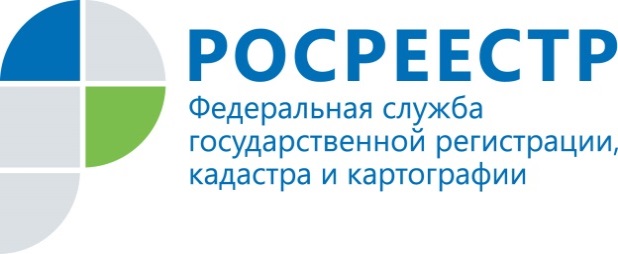 Что происходило на рынке недвижимости в начале года?Управление Росреестра по Красноярскому краю фиксирует незначительный рост регистрации договоров долевого участия в строительстве в начале 2017 года. В январе показатель увеличился  на 1% (январь 2016 – 712;  январь 2017 – 725), в феврале на 8% (февраль 2016 – 1025; февраль 2017 – 1112). Число ипотечных сделок на первичном рынке в крае снизилось на 15% в январе и на 45% в феврале текущего года.На 11% уменьшился  показатель регистрации на вторичном рынке жилья края в январе (январь 2016 года – 3837; январь 2017 – 3409), в феврале на 18% (февраль 2016 года - 6075; февраль 2017 года -4968).В начале года количество ипотечных сделок в данном сегменте практически не изменилось (январь 2016 – 1619; январь 2017 – 1608), в феврале показатель снизился на 13% (февраль 2016 -2963; февраль 2017 – 2559).Пресс-служба Управления Росреестра по Красноярскому краю
(391) 2- 524-356Страница «ВКонтакте» http://vk.com/to24.rosreestr